Type of injured person (✓)Lighting (✓)Surface (✓)Condition of surface (✓)Weather conditions (✓)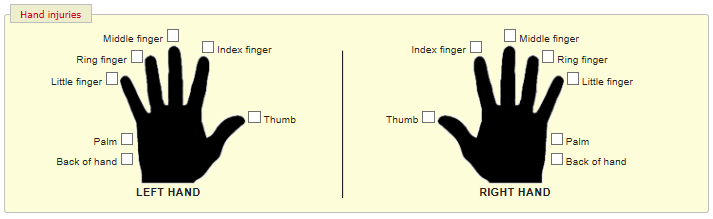 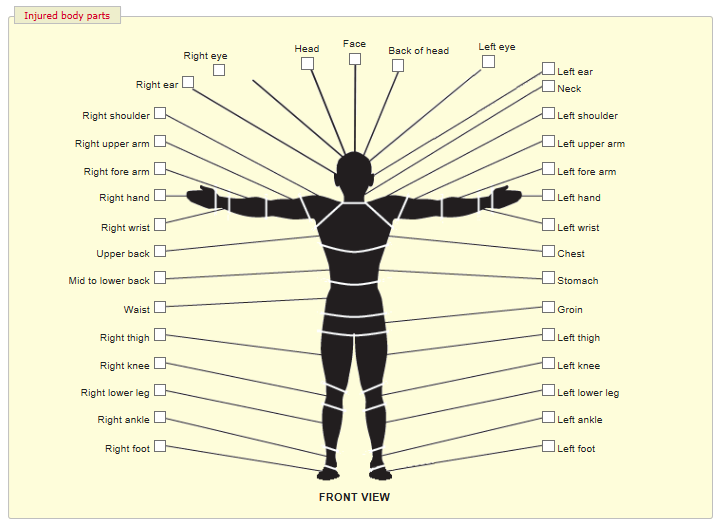 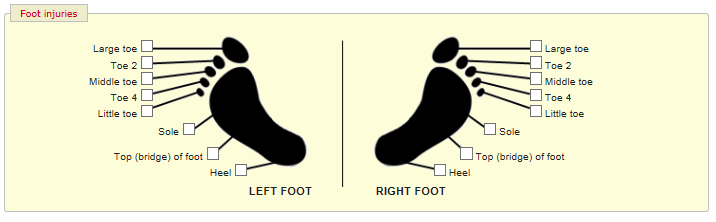 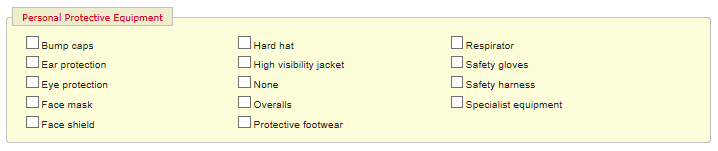 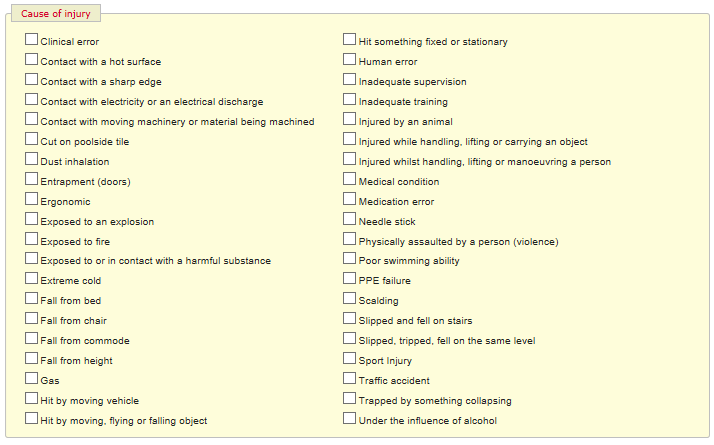 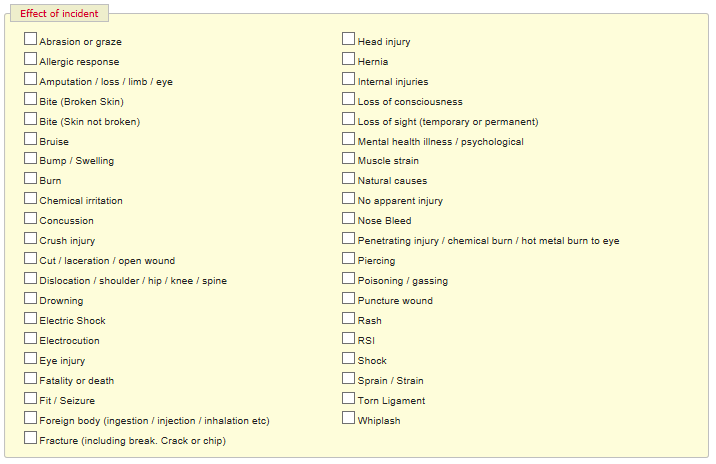 If you wish to attach any documents to this report, please indicate below what these documents areIf you feel you require further support, either completing this form or following the accident please speak to your line manager.Please give the completed report to your line manager under confidential cover to process and allow an investigation to take place into the circumstances of the accident.Department/Service/Functional AreaDepartment/Service/Functional AreaDepartment:Service:Functional Area:Accident Location (eg school, roadway, graveyard etc)About the person reporting the accident/incidentAbout the person reporting the accident/incidentAbout the person reporting the accident/incidentAbout the person reporting the accident/incidentAbout the person reporting the accident/incidentAbout the person reporting the accident/incidentFull Name:Work AddressOccupation:Contact Number:Contact Number:Contact Number:About the injured personEmployeeContractorSub-ContractorVisitorCustomerPupilUnknownMember of PublicOtherFull Name:Home AddressHome AddressHome AddressHome AddressHome AddressHome AddressEmployee: (✓)Employee: (✓)Employee: (✓)Non – Employee: (✓)Non – Employee: (✓)Non – Employee: (✓)Non – Employee: (✓)Non – Employee: (✓)Job function:Job function:Gender: (✓)Gender: (✓)Gender: (✓)Male:FemaleDate of Birth:Date of Birth:Telephone:Telephone:Check this box if the injured party gives permission for the report to be given to third parties About the incidentHow serious was the accident/incident: (✓)How serious was the accident/incident: (✓)How serious was the accident/incident: (✓)MinorMinorSeriousMajorMajorDate of accident/incident:What time did it happen?What time did it happen?What time did it happen?What time did it happen?24hr24hrWhere did the accident/incident happen:Where did the accident/incident happen:Describe the task being carried out, any equipment being used at the time and what went wrong?Describe the task being carried out, any equipment being used at the time and what went wrong?Describe the task being carried out, any equipment being used at the time and what went wrong?Describe the task being carried out, any equipment being used at the time and what went wrong?Describe the task being carried out, any equipment being used at the time and what went wrong?Describe the task being carried out, any equipment being used at the time and what went wrong?Describe the task being carried out, any equipment being used at the time and what went wrong?Describe the task being carried out, any equipment being used at the time and what went wrong?Describe the task being carried out, any equipment being used at the time and what went wrong?Describe the task being carried out, any equipment being used at the time and what went wrong?Describe the task being carried out, any equipment being used at the time and what went wrong?Describe the task being carried out, any equipment being used at the time and what went wrong?Conditions at the time of the accident/incidentConditions at the time of the accident/incidentConditions at the time of the accident/incidentConditions at the time of the accident/incidentConditions at the time of the accident/incidentConditions at the time of the accident/incidentConditions at the time of the accident/incidentConditions at the time of the accident/incidentConditions at the time of the accident/incidentConditions at the time of the accident/incidentConditions at the time of the accident/incidentConditions at the time of the accident/incidentConditions at the time of the accident/incidentIndoor…………ExcellentExcellentPoorSatisfactoryUnknownOutdoor ………Outdoor ………ExcellentPoorSatisfactoryUnknownAstroTurfCarpetCarpetCarpetConcreteConcreteConcreteConcreteGrassGrassGrassGrassGrassMudMudMudMudMudPaintedPaintedPaintedPaintedPaintedStonesTarmacTarmacTarmacStonesStonesStonesStonesTiledTiledTiledTiledTiledWoodchipWoodchipWoodchipWoodchipWoodchipWoodenWoodenWoodenWoodenWoodenMetalVinyl flooringVinyl flooringVinyl flooringVinyl flooringRobber safetyRobber safetyRobber safetyRobber safetyRobber safetyRobber safetyotherotherotherotherotherDryWetSlipperyUnevenUnknownN/aFogIcyIcyIcyRainingRainingRainingSnowSunnyWindyDull/overcastDull/overcastDull/overcastUnknownUnknownUnknownAbout any treatment givenDescribe what treatment was given (if any) and by whomHow many days were lost due to this incident?How many days were lost due to this incident?When did the injured person return to workWhen did the injured person return to work        /         /  Check this box if the injured person required hospital treatmentCheck this box if the injured person required hospital treatmentCheck this box if the injured person required hospital treatmentPart of the body injured (✓)What type of Personal Protective Equipment (PPE) was being worn at the time of the accident (✓)Cause of injury (✓)Effect of the accident (✓)Related documentsIncident questions (✓)Yes (✓)No(✓)Don’t know  (✓)N/A (✓)Did the injured person continue to work after the accident/incident? Did the injured person require medical assistance or hospital treatment? Did the injured person require resuscitation? Is the injured person likely to stay in hospital for more than 24 hours?Is the injury likely to prevent the person from working or carrying out their normal duties for more than 7 days?Was first aid offered to the injured person? Was first aid accepted by the injured personWas the injured person taken to hospital from the scene of the accident?Witness detailsWitness detailsWitness detailsWitness detailsWitness detailsWitness detailsFull Name:AddressOccupation:Contact Number:Contact Number:Contact Number:Full Name:AddressOccupation:Contact Number:Contact Number:Full Name:AddressOccupation:Contact Number:Contact Number: